	Консультация для родителей«Использование загадок, как средство формирования выразительности речи.»Подготовила воспитательМеркель Лариса Николаевна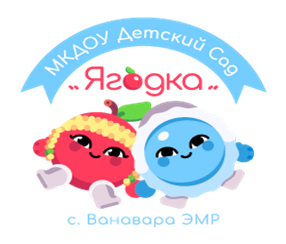 
Дошкольный возраст является важным периодом для развития речи ребенка. Речь взрослого – это главный источник информации для детей. Дошкольное образовательное учреждение – первое и самое ответственное звено в общей системе народного образования, которое помогает дошкольникам овладеть родным языком.Значение загадки в работе с детьми дошкольного возраста.Что такое загадка? Загадка — это своего рода игра. Загадки вызывают у детей интерес к миру вещей и явлений, развивают способность к анализу и обобщению, приучают к рассуждению. Они широко применяются в наблюдениях, на занятиях, в трудовой, игровой деятельности и в быту.   Главная особенность загадки состоит в том, что она представляет собой словесно-логическую задачу. Отгадать загадку – значит ответить на вопрос, т.е. совершить сложную логическую операцию. Разгадывание загадок требует активной работы мысли, поиска. Занимательная форма загадки делает обучение интересным и увлекательным, позволяет легко и непринужденно тренировать ребенка в использовании лексических и грамматических языковых средств. Разгадывание загадок требует активной работы мысли, поиска. Занимательная форма загадки делает обучение интересным и увлекательным, позволяет легко и непринужденно тренировать ребенка в использовании лексических и грамматических языковых средств. Загадка  должна быть интересной, грамотной, образной, иметь игровой характер. Загадка, несмотря на миниатюрность жанра, обладает многими ценными качествами, так необходимыми в образовательной и воспитательной работе с детьми. Загадки  помогают в работе  по ознакомлению детей с окружающим миром и развитию речи. Они широко применяются в наблюдениях, на занятиях, в трудовой, игровой деятельности и в быту.Существует несколько видов загадок:⃰ загадки – сравнения, где загадываемый предмет сравнивается с другим предметом, или явлением, на которое он похож, или чем-то отличается;⃰ загадки – описания, где описывается какой-либо предмет или явление;⃰ комбинированные загадки – соединение загадок–описания с загадками–сравнения;⃰ сюжетные загадки — загадки, сочиненные детьми с использованием логически-последовательного сюжета.При работе с загадками –  необходимо учить детей осознанно выделять и запоминать различные признаки загаданного. Для достижения этой цели дети в окружающей обстановке находят схожие предметы по одному общему признаку, а затем сравнивают их и обобщают.Пример:1.Хозяина знает, с ним вместе гуляет. (Собака.)2.Лает, кусает, в дом не пускает. (Собака.)Дошкольник называет отгаданное животное, доказывает отгадку, говорит, является ли оно домашним или диким. Тематика загадок может быть о домашних и диких животных, об одежде, о продуктах, о явлениях природы, о транспорте и т.д. Такого рода загадки предлагаются детям младшего и среднего дошкольного возраста. В работе с детьми старшего дошкольного возраста предлагаются более сложные виды логических задач: сравнение, исключение, сопоставление. Это бывает особенно при разгадывании и объяснении тех загадок, содержание которых можно трактовать по-разному.Пример:1.Держусь я только на ходу, а если встану – упаду. (Велосипед).2.По дороге едут ноги и бегут два колеса. (Велосипед).В таких случаях рекомендуется не добиваться от детей традиционной отгадки, а, видя правильный ход их рассуждений, подчеркнуть возможность разных ответов и поощрить их. Старшие дошкольники знакомятся наблюдают за животными, птицами, насекомыми, их   поведением, образом жизни. Они следят за ростом и развитием растений, собирают плоды и семена, отмечают изменения погоды. У детей углубляются знания о труде людей, орудиях труда, о транспорте, технике и ее назначении.Тематика загадок:  животные, птицы, рыбы, насекомые, растения, явления природы и их закономерности; предметы обихода, орудия труда, средства передвижения, спорт, человек, книга. Характеристика предмета может быть короткой, но один из признаков должен быть характерным. Дети старшего дошкольного возраста непросто отгадывают загадку, а уже сами должны объяснить, почему именно такая отгадка.Дети могут загадывать загадки друг другу. Целесообразно проводить «Вечера загадок», развлечения с элементами соревнования,литературные викторины.Детей учат составлять описания-загадки. Чтобы описание-загадку другие дети смогли отгадать, она должна быть образной, яркой, точной.Не лает, не кусает, а в дом не пускает. (Замок)По содержанию загадки должны соответствовать задачам всестороннего развития, содержать воспитательную идею, соответствовать возрастным и психологическим особенностям детей, быть доступными. Источник: MAAM.ru